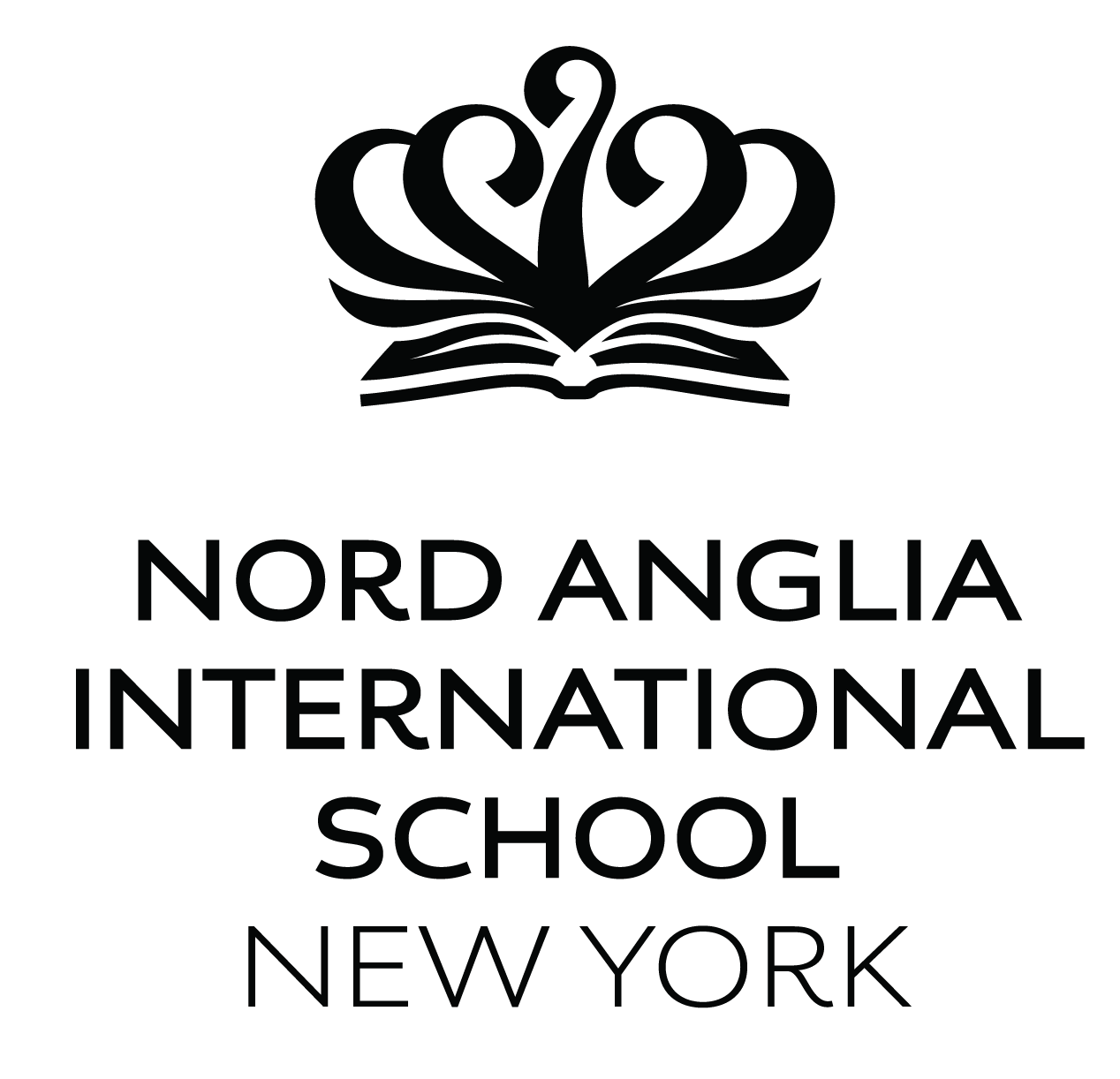 Teacher Recommendation Form(Name)                                                                                       is a candidate for admission to Grade               atNord Anglia International School New York. Your expertise, insight, and honest assessment of the applicant are invaluable to the Admissions Office as we get to know him or her. In relation to other students you have taught in recent years, please rate this student. Any specific examples and anecdotes are very helpful. Your remarks will be held in strict confidence.Thank you.Grade in which you teach applicant 	Text used for reading 	Text used for math 	Attendance record                                                                Tardiness record  	ACADEMIC PERFORMANCE     Superior/Excellent     Good           Average           Below Average       PoorHas additional tutoring or outside help been recommended?                              If yes, please indicate skill area and specific reason for the recommendation  	Has tutoring been given?                                              By whom?  	Please comment on the following: Applicant’s greatest strength and/or talent:Special areas that may need to be addressed (academic, emotional, social):Applicant’s participation in extracurricular activities:Parent Information:Cooperation with faculty/administration:      rarely       sometimes     usually    alwaysExpectations for student:                                  unknown  un-realistic   realistic    other 	 Participation in child’s education:                   rarely involved    sometimes involved   appropriately involved                                                                                      overly involvedAdditional comments (anecdotal observations, disciplinary concerns, etc.):    Your name (please print)                                                                                              Date  	Title/position  	Nord Anglia International School New York, 44nd Street, New York, NY, 10003Phone 212-600-2010, Reading comprehension skillsOral language skillsWriting skillsMath facts/computation skillsProblem solving skillsSTUDY HABITSSuperior/ExcellentGoodAverageBelow AveragePoorAcademic potentialAcademic achievementMotivation/effortAbility to work independentlyIntellectual curiosityPattern of completing work on timeAttention span/focusOrganizational skillsPERSONAL CHARACTERISTICSSuperior/ExcellentGoodAverageBelow AveragePoorPeer relationshipsAssumption of responsibilityPersonal integrityInfluence on peersConductConcern for othersMaturityLeadership abilitySocial and emotional development